Кыргыз Республикасынын билим Берүү Жана илим министрлиги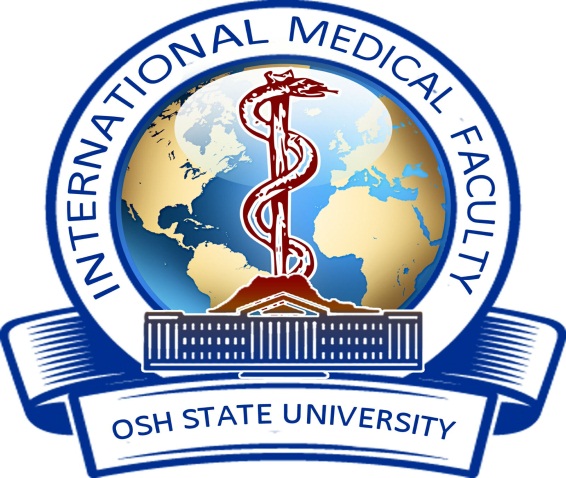 Ош Мамлекеттик УниверситетиЭл Аралык МедицинаФакультетиКлиникалык дисциплиналар 1 кафедрасы2019-2020 -окуу жылынынI жарым жылдыгындагыжыйынтыктарбоюнча эсеп-кысабынын схемасыКафедранын окутуучулары жана көмөкчү персоналдары боюнча маалымат: 1-таблицаОкуу көмөкчү персонал боюнча сандык көрсөткүчтөрКафедранын окуу жүктөмдөрүнүн аткарылышы (контракт)2-таблицаПредметтер боюнча студенттердин жетишүүсү (курс, группа)Мамасаидов А.Т., Мамасаидов Ж.А.                                                                                                 Внутренние болезни (пропедевтика)  3-курс                                                                 4-таблица              Внутренние болезни 2 Маматова С.М. 4-курс. Внутренние болезни 3  Рысбекова Г.С., Салиева Р.Ш. 5-курсСтоматология Пирматова А.  5-курс.Внутренние болезни 4.  Ирисов А.П., Салиева Р.Ш. 6-курс Гематология жарких стран Маматова С.М. 6-курсСемейная медицина Садыкова А.А. 6-курсВакансия 4 - (139,5) саатык окуу жуктомду, окутуучунун жетишпегендигине байланыштуу кафедранын окутуучулары Мамырова Р.М., Турдалиев С.О., Эсеналиева Ж.А. кошумча жана  акысыз аткарды. Андан сырткары пландан четтоолор болгон жок.Кафедра башчы: __________________ Маматова С.М.№Фамилия, аты-жонуЭэлеген кызматыКонкурстан откон моонотуЭскер-туу1Маматова Сабирахан Мирзаевнак.м.н., доцент№650/1 04.11.20152Абдулкасымова  Динара  Абдулазизховнаокутуучу№1222/1 27.12.2018 буй.нег3Акбалаева Бегимай Акбалаевнаокутуучу№623/1 30.10.2015 буй.нег.4Абдраева Феруза Асылбековнаокутуучу -совместитель№463/1 18.10.2017 буй.нег.5Асанбек кызы Айпериокутуучу№741/1 10.11.2017 буй.нег.6Ажимаматова Рахима Момуновнаокутуучу529/1 24.10.2017 буй.нег.7Ажикулова Венера Сатыбалдыевнак.м.н.-совместитель№1154/1 07.12.2018 буй.нег.8Белов Георгий Васильевичпрофессор№986/1 15.11.2018 буй.нег.9Ешиева Асел АбдыракмановнаОкут. Совместитель№911/1 01.11.2019 буй.нег.10Жообасарова Динира Жаанбаевнак.м.н., окут. Совместитель11Заирова Гульзада Маматокторовнак.м.н.-окут- совместитель№1224/1 18.12.2019 буй.нег.12Ирисов Аскар Пайзулдаевичокут-совместитель№648/1 02.11.2016 буй.нег.13Каипова Айжамал Кочкорбаевнаокутуучу совместитель№987/1 15.11.2018 буй.нег.14Карабекова Нузгуль Маматкановнаассистент-окутуучу№1052/1 14.11.2019 буй.нег.15Каратаева Гулнара Толоновнак.м.н.-совместитель№441/1 17.10.2016 буй.нег.16Мамасаидов Абдумуталиб Ташалиевичд.м.н., профессор-совместитель№626/1 30.10.2015 буй.нег.17Мамасаидов Жахонгир Абдумиталиповичулук окут. совместитель№695/1 №23.10.2019 буй.нег18Мамырова Каныкей Каныбековнаокутуучу№907/1 06.11.2018 буй.нег.19Мурзабек кызы Аселокутуучу№503/1 20.10.2016 буй.нег.20Мусаева Бегайым Советбековнаассистент№1110/1 18.11.2019 буй.нег.21Пазылова Бактыгуль Тахиржановнаокутуучу№688/1 12.11.2015 буй.нег.22Пирматова АлинаКаныбековнаОкут. Совместитель№922/1 04.11.2019 буй.нег.23Рысбекова Гулнара Саттаровнак.м.н.-совместитель№710/1 19.11.2015 буй.нег.24Садыкова Алтынай Акбаралиевнак.м.н.,доцент-совместитель№706/1 19.11.2015 буй.нег.25Салиева Рана ШербаевнаУлук окутуучу№710/1 19.11.2015 буй.нег.26Таалайбеков Нурсултан ТаалайбековиАссистент совместитель№468/1 29.10.2018 буй.нег.27Таалайбек кызы Гульбурак ассистент-окутуучу№1051/1 14.11.2019 буй.нег.28 Турдалиев Самат  Орозалиевичокутуучу№529/1 24.10.2017 буй.нег.29Турсунбаев Мухаметалим Сатканкуловичк.м.н.-окут- совместитель№1209/1 13.12.2019 буй.нег.30Турсункулова Чынара Жаамбаевнаокутуучу совместитель529/1 24.10.2017 буй.нег.31Темиров Чолпонбай Тунрунбаевич ассистент№1226/1 28.12.2018 буй.нег.32Токсонбаева Жанара Ысмайыловнаокутуучу-совместитель№52/1 10.02.2016 буй.нег.33Эсеналиева Жазгуль Абдыракмановнаокутуучу№763/1 13.11.2017 буй.нег.34Эсенгелди кызы Айжамалокутуучу№631/1 31.10.2016 буй.нег.35Ыманапазова Назик Умутбековнаассистент№861/1 05.11.2018 буй.нег. 36Хурам Шахзадокутуучу-совместитель№1193/1 06.12.2019. буй.нег.37Абдразакова Айкокул Кубанычбековнаулук лаборант№64/1 15.02.2016  буй.нег.38Таалайбек кызы Акмараллаборант№1045/1 14.11.2019 буй.нег.№КафедраБаарыИлим. докт.Илим. канд.Улук окут.Окут.Совм.Саат. акы төлөөЭскертүү1Клиникалык дисциплиналар №1382811720-№КафедраМетодистКаб. башчыУлук лаб.Лаб.Катчы реф.Инж. прогр.Окуу маст.Эскертүү1Клиникалык дисциплиналар №111№Окутуучунун аты-жөнү Аткарылган окуу жүктөмдөрү Аткарылган окуу жүктөмдөрү Аткарылган окуу жүктөмдөрү Аткарылган окуу жүктөмдөрү Аткарылган окуу жүктөмдөрү Аткарылган окуу жүктөмдөрү Аткарылган окуу жүктөмдөрү Аткарылган окуу жүктөмдөрү Аткарылган окуу жүктөмдөрү№Окутуучунун аты-жөнүлекцияпрактикатекшерүү иши (модуль)экзаменконсультациякафедрага жетектоо (аспирантура)баарыплан боюнчаайырма1Маматова Сабирахан Мирзаевна1082881808456157312Акбалаева Бегимай Акбалаевна027090002793Абдраева Феруза Асылбековна02257,5000232,54Асанбек кзызы Айпери031510,5000325,55Ажимаматова Рахима Момуновна0441150004566Ирисов Аскар Пайзулдаевич40040,513,5901037Каратаева Гульнора Толоновна01354,5000139,58Мамасаидов Абдимуталиб Ташалиевич60090302002009Мурзабек кызы Асель05401800055810Рысбекова Гулнара Саттаровна300482416011811Салиева Рана Шербаевна5040588,524240591,512Садыкова Алтынай Акбаралиевна36216662718036313Турдалиев Саматбек Орозалиевич05401800055814Турсункулова Чынара Джаанбаевна08130008415Мамырова Каныкей Каныбекрвна04502100047116Темиров   Чолпонбай  Тургунбаевич04501500046517Таалайбеков Нурсултан Таалайбекович019816,5000214,518Ымынапазова Назик Умутбековна040513,5000418,519Эсеналиева Жазгуль Абдракмановна040513,5000418,520Эсенгелди кызы Айжамал05582100057921Мамасаидов Жахонгир Абдумиталипович300303020011022Карабекова Назгул Маматкановна049516,5000511,523Таалайбек кызы Гульбурак040513,5000418,524Турсунбаев М.С.0451,500046,525Ешиева Асел02522100027326Пирматова Алина2412610748310335,527Маткасымов З. А.09030009328Вакансия 401354,5000139,5Жыйынтыгы:3787470896280194159233№КафедраЛекц.Прак. сем.Лаб.Практика(бардык түрлөрү)Башка түрлөрүБаары (факт)ПланАтк. %Эскертүү1Клиникалык дисциплиналар №137874700138592339233100%№Курс, группаПредметОкутуучунун фамилиясы, аты-жөнүАбс. жетишүү %Сап. жетишүү %Эскертүү1ИНл -1-17Внутренние болезни (пропедевтика)  Мамырова К.К., Карабекова Н.М.10072,72ИНл -2-17Внутренние болезни (пропедевтика)  Асанбек кызы А., Карабекова Н.М.87,145,23ИНл -3-17Внутренние болезни (пропедевтика)  Мамырова К.К.,               Асанбек кызы А10054,84ИНл -4-17Внутренние болезни (пропедевтика)  Абдраева Ф.А.,               Асанбек кызы А.9745,55ИНл -5-17Внутренние болезни (пропедевтика)  Абдраева Ф.А.,    Мамырова К.К.           10078,86ИНл -6-17Внутренние болезни (пропедевтика)  Абдраева Ф.А.,    Маматкасымов З.10084,87ИНл -7-17Внутренние болезни (пропедевтика)  Таалайбек кызы Г., Карабекова Н.М.90,545,58ИНл -8-17Внутренние болезни (пропедевтика)  Асанбек кызы А., Карабекова Н.М.93,862,59ИНл -9-17Внутренние болезни (пропедевтика) Асанбек кызы А., Карабекова Н.М.10043,310ИНл -10-17Внутренние болезни (пропедевтика)  Абдраева Ф.А., Таалайбек кызы Г.10071,911ИНл -11-17Внутренние болезни (пропедевтика)  Карабекова Н.М., Таалайбек кызы Г.90,936,412ИНл -12-17Внутренние болезни (пропедевтика) Карабекова Н.М., Таалайбек кызы Г.10051,513ИНл -13-17Внутренние болезни (пропедевтика)  Абдраева Ф.А., Таалайбек кызы Г.10057,614ИНл -14-17Внутренние болезни (пропедевтика)  Карабекова Н.М., Таалайбек кызы Г.96,95015ИНл -15-17Внутренние болезни (пропедевтика)  Карабекова Н.М., Асанбек кызы А.1005016ИНл -16-17Внутренние болезни (пропедевтика)  Карабекова Н.М., Таалайбек кызы Г.96,773,317ИНл -17-17Внутренние болезни (пропедевтика)  Карабекова Н.М., Асанбек кызы А.10078,818ИНл -18-17Внутренние болезни (пропедевтика)  Мамырова К.К., Каратаева Г.Т.9775,819ИНл -19-17Внутренние болезни (пропедевтика)  Таалайбек кызы Г., Каратаева Г.Т.93,948,520ИНл -20-17Внутренние болезни (пропедевтика)  Таалайбек кызы Г., Каратаева Г.Т.10085,3Жыйынтык:Жыйынтык:Жыйынтык:Жыйынтык:92,24%57,05%№Курс, группаПредметОкутуучунун фамилиясы, аты-жөнүАбс. жетишүү %Сап. жетишүү %Эскертүү1ИНл -1-16Внутренние болезни 2Эсеналиева Ж.А., Ымынапазова Н.У.100602ИНл -2-16Внутренние болезни 2Эсеналиева Ж.А., Ымынапазова Н.У.10071,43ИНл -3-16Внутренние болезни 2Эсеналиева Ж.А., Эсенгелди кызы А.10083,34ИНл -4-16Внутренние болезни 2Эсеналиева Ж.А., Эсенгелди кызы А.10078,65ИНл -5-16Внутренние болезни 2  Эсеналиева Ж.А., Эсенгелди кызы А.96,867,76ИНл -6-16Внутренние болезни 2  Эсеналиева Ж.А., Салиева Р.Ш.10057,17ИНл -7-16Внутренние болезни 2  Эсеналиева Ж.А., Салиева Р.Ш.10089,38ИНл -8-16Внутренние болезни 2  Эсеналиева Ж.А., Салиева Р.Ш.10081,59ИНл -9-16Внутренние болезни 2  Эсеналиева Ж.А., Салиева Р.Ш.1009210ИНл -10-16Внутренние болезни 2  Темиров Ч.Т.,                 Салиева Р.Ш.10064,311ИНл -11-16Внутренние болезни 2  Темиров Ч.Т.,   Ымынапазова Н.У.10066,712ИНл -12-16Внутренние болезни 2  Темиров Ч.Т.,   Ымынапазова Н.У.10067,913ИНл -13-16Внутренние болезни 2  Темиров Ч.Т.,   Ымынапазова Н.У.1007614ИНл -14-16Внутренние болезни 2  Салиева Р.Ш.,   Эсенгелди кызы А.10077,815ИНл -15-16Внутренние болезни 2  Ымынапазова Н.У., Салиева Р.Ш.10067,916ИНл -16-16Внутренние болезни 2  Эсенгелди кызы А., Салиева Р.Ш.   10046,717ИНл -17-16Внутренние болезни 2  Ымынапазова Н.У., Салиева Р.Ш.10057,118ИНл -18-16Внутренние болезни 2  Темиров Ч.Т.,   Ымынапазова Н.У.10059,319ИНл -19-16Внутренние болезни 2  Ымынапазова Н.У.,  Эсенгелди кызы А.10090Жыйынтык:Жыйынтык:Жыйынтык:Жыйынтык:99,83%71,29%№Курс, группаПредметОкутуучунун фамилиясы, аты-жөнүАбс. жетишүү %Сап. жетишүү %Эскертүү1ИНл -1-15Внутренние болезни 3Мурзабек кызы А., Темиров Ч.Т.100882ИНл -2-15Внутренние болезни 3Темиров Ч.Т.,     Турдалиев С.О.10072,43ИНл -3-15Внутренние болезни 3Темиров Ч.Т.,     Турдалиев С.О.96,460,74ИНл -4-15Внутренние болезни 3Турдалиев С.О.  Мурзабек кызы А.96,971,95ИНл -5-15Внутренние болезни 3 Мурзабек кызы А., Темиров Ч.Т.10051,66ИНл -6-15Внутренние болезни 3 Турдалиев С.О.  Мурзабек кызы А.10080,67ИНл -7-15Внутренние болезни 3  Темиров Ч.Т.,     Турдалиев С.О.96,4508ИНл -8-15Внутренние болезни 3  Мурзабек кызы А.,  Турдалиев С.О.96,3639ИНл -9-15Внутренние болезни 3 Мурзабек кызы А.,  Турдалиев С.О.91,758,310ИНл -10-15Внутренние болезни 3Мурзабек кызы А.1007611ИНл -11-15Внутренние болезни 3 Мурзабек кызы А.,  Турдалиев С.О.93,376,712ИНл -12-15Внутренние болезни 3  Турдалиев С.О., Акбалаева Б.А.96,675,913ИНл -13-15Внутренние болезни 3  Мурзабек кызы А.,  Маткасымов З.93,386,714ИНл -14-15Внутренние болезни 3  Мурзабек кызы А.,  Турдалиев С.О.96,87115ИНл -15-15Внутренние болезни 3  Турдалиев С.О., Акбалаева Б.А.9033,316ИНл -16-15Внутренние болезни 3Турдалиев С.О., Мурзабек кызы А. 90,547,6Жыйынтык: Жыйынтык: Жыйынтык: Жыйынтык: 96,13%66,48%№Курс, группаПредметОкутуучунун фамилиясы, аты-жөнүАбс. жетишүү %Сап. жетишүү %Эскертүү1ИНл -1-15Стоматология Ешиева А.А., Таалайбеков Н.Т.100922ИНл -2-15СтоматологияЕшиева А.А., Таалайбеков Н.Т.10093,13ИНл -3-15СтоматологияЕшиева А.А., Таалайбеков Н.Т.10096,44ИНл -4-15СтоматологияЕшиева А.А., Таалайбеков Н.Т.10090,65ИНл -5-15СтоматологияЕшиева А.А., Таалайбеков Н.Т.10067,76ИНл -6-15СтоматологияЕшиева А.А.,     Пирматова А.10093,57ИНл -7-15СтоматологияЕшиева А.А.,     Пирматова А.10092,98ИНл -8-15СтоматологияПирматова А.,  Таалайбеков Н.Т. 92,688,99ИНл -9-15СтоматологияЕшиева А.А., Таалайбеков Н.Т.10079,210ИНл -10-15СтоматологияЕшиева А.А., Таалайбеков Н.Т.1008811ИНл -11-15СтоматологияЕшиева А.А., Таалайбеков Н.Т.1007012ИНл -12-15СтоматологияЕшиева А.А., Таалайбеков Н.Т.10072,413ИНл -13-15СтоматологияЕшиева А.А.,     Пирматова А.1006014ИНл -14-15СтоматологияЕшиева А.А.,     Пирматова А.1007115ИНл -15-15СтоматологияЕшиева А.А.,     Пирматова А.93,37016ИНл -16-15СтоматологияПирматова А.,  Таалайбеков Н.Т.10071,4Жыйынтык:Жыйынтык:Жыйынтык:Жыйынтык:99,11%81,06%№Курс, группаПредметОкутуучунун фамилиясы, аты-жөнүАбс. жетишүү %Сап. жетишүү %Эскертүү1ИНл -1-14Внутренние болезни 4Ажимаматова Р.М.,   Акбаоаева Б.А.96,8712ИНл -2-14Внутренние болезни 4Вакансия 4.,          Акбалаева Б.А.10083,33ИНл -3-14Внутренние болезни 4Вакансия 4.,      Ажимаматова Р.М.     10083,94ИНл -4-14Внутренние болезни 4Ажимаматова Р.М.   Акбалаева Б.А.10051,75ИНл -5-14Внутренние болезни 4 Вакансия 4.,      Ажимаматова Р.М.   10088,96ИНл -6-14Внутренние болезни 4Ажимаматова Р.М.   Турсунбаев.М.С.96,226,97ИНл -7-14Внутренние болезни 4Ажимаматова Р.М.   96,617,28ИНл -8-14Внутренние болезни 4Ажимаматова Р.М.   Акбалаева Б.А.89,328,69ИНл -9-14Внутренние болезни 4Ажимаматова Р.М., Турсункулова Ч.Дж.10024Жыйынтык:Жыйынтык:Жыйынтык:Жыйынтык:100%52,83%№Курс, группаПредметОкутуучунун фамилиясы, аты-жөнүАбс. жетишүү %Сап. жетишүү %Эскертүү1ИНл -1-14Гематология жарких странЭсенгелди кызы А., Турсункулова Ч.Дж.100712ИНл -2-14Гематология жарких странМаматова С.М., Эсенгелди кызы А.10093,33ИНл -3-14Гематология жарких странМаматова С.М., Эсенгелди кызы А.10058,14ИНл -4-14Гематология жарких странМаматова С.М.10065,55ИНл -5-14Гематология жарких странМаматова С.М., Эсенгелди кызы А.10048,16ИНл -6-14Гематология жарких странМаматова С.М., Эсенгелди кызы А.10076,97ИНл -7-14Гематология жарких странЭсенгелди кызы А., Маматова С.М.96,6698ИНл -8-14Гематология жарких странЭсенгелди кызы А., Ажимаматова Р.М.10082,19ИНл -9-14Гематология жарких странМаматова С.М., Эсенгелди кызы А.10088Жыйынтык:Жыйынтык:Жыйынтык:Жыйынтык:97,65%52,83%№Курс, группаПредметОкутуучунун фамилиясы, аты-жөнүАбс. жетишүү %Сап. жетишүү %Эскертүү1ИНл -1-14Семейная медицинаМамырова К.К., Садыкова А.А.10087,12ИНл -2-14Семейная медицинаМамырова К.К.10093,33ИНл -3-14Семейная медицинаМамырова К.К., Садыкова А.А.10090,34ИНл -4-14Семейная медицинаМамырова К.К., Садыкова А.А.10093,15ИНл -5-14Семейная медицинаМамырова К.К., Садыкова А.А.96,392,66ИНл -6-14Семейная медицинаСадыкова А.А.  Мамырова К.К., 10065,47ИНл -7-14Семейная медицинаСадыкова А.А.  Мамырова К.К.,96,686,28ИНл -8-14Семейная медицинаСадыкова А.А.  Мамырова К.К.,10078,69ИНл -9-14Семейная медицинаСадыкова А.А.  Мамырова К.К.,10076Жыйынтык:Жыйынтык:Жыйынтык:Жыйынтык:91,21%84,73%